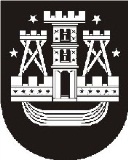 KLAIPĖDOS MIESTO SAVIVALDYBĖS TARYBASPRENDIMASDĖL KLAIPĖDOS MIESTO SAVIVALDYBĖS TARYBOS . RUGSĖJO 27 D. SPRENDIMO NR. T2-285 „DĖL KLAIPĖDOS MIESTO PLĖTROS STRATEGINIO PLANO PAKEITIMO“ PAPILDYMO2012 m. liepos 26 d. Nr. T2-192KlaipėdaVadovaudamasi Lietuvos Respublikos vietos savivaldos įstatymo (Žin., 1994, Nr. 55-1049; 2008, Nr. 113-4290) 18 straipsnio 1 dalimi, Klaipėdos miesto savivaldybės tarybos . liepos 31 d. sprendimu Nr. T2-277 „Dėl Klaipėdos miesto savivaldybės tarybos 2003 metų kovo 27 d. sprendimo Nr. 1-78 „Dėl Klaipėdos miesto plėtros strateginio plano monitoringo sistemos patvirtinimo“ pakeitimo“, Klaipėdos miesto savivaldybės taryba nusprendžia: 1. Papildyti Klaipėdos miesto plėtros strateginį planą 2007–2013 metams, patvirtintą Klaipėdos miesto savivaldybės tarybos . rugsėjo 27 d. sprendimu Nr. T2-285 „Dėl Klaipėdos miesto plėtros strateginio plano pakeitimo“:1.1. papildyti 2 prioriteto „Subalansuota infrastruktūros plėtra“ 2.1 tikslo „Vystyti subalansuotą miesto susisiekimo sistemą“ 2.1.3 uždavinį „Vykdyti subalansuotą miesto transporto sistemos ir viešojo transporto politiką, pirmenybę teikiant pėstiesiems, dviratininkams ir visuomeniniam transportui bei gerinant miesto ekologinę būklę“ nauju 2.1.3.10 veiksmu „Parengti Klaipėdos miesto dviračių infrastruktūros plėtros specialųjį planą“ ir papildyti lentelę nauja 2.1.3.10 eilute:1.1.1. grafoje „Veiksmas“ įrašyti žodžius „Parengti Klaipėdos miesto dviračių infrastruktūros plėtros specialųjį planą“;1.1.2. grafoje „Organizatoriai, vykdytojai“ įrašyti žodžius „Klaipėdos miesto savivaldybės administracijos Urbanistinės plėtros departamentas“;1.1.3.  grafoje „Terminai (m.)“ įrašyti metus „2012–2013“;1.1.4.  grafoje „Veiksmo įgyvendinimo rodikliai“ įrašyti žodžius „Parengtas specialusis planas“;1.2. papildyti 4 prioriteto „Gyvenimo sąlygų gerinimas ir socialinio saugumo stiprinimas“ 4.1 tikslo „Gerinti ir plėtoti miesto gyvenamąjį fondą“ 4.1.3 uždavinį „Vykdyti subalansuotą ir racionalią naujo būsto plėtrą“ nauju 4.1.3.4 veiksmu „Parengti Žardės piliakalnio gyvenamojo rajono inžinerinės ir susisiekimo infrastruktūros specialųjį planą“ ir papildyti lentelę nauja 4.3.1.4  eilute:1.2.1. grafoje „Veiksmas“ įrašyti žodžius „Parengti Žardės piliakalnio gyvenamojo rajono inžinerinės ir susisiekimo infrastruktūros specialųjį planą“; 1.2.2. grafoje „Organizatoriai, vykdytojai“ įrašyti žodžius „Klaipėdos miesto savivaldybės administracijos Urbanistinės plėtros departamentas“;1.2.3.  grafoje „Terminai (m.)“ įrašyti metus „2012–2013“;1.2.4.  grafoje „Veiksmo įgyvendinimo rodikliai“ įrašyti žodžius „Parengtas specialusis planas“.2. Skelbti apie šį sprendimą vietinėje spaudoje ir visą sprendimo tekstą – Klaipėdos miesto savivaldybės interneto tinklalapyje.Savivaldybės meras	Vytautas Grubliauskas